,  |  |  |  | : : :  |  | : : :  |  |  -  |  |  - 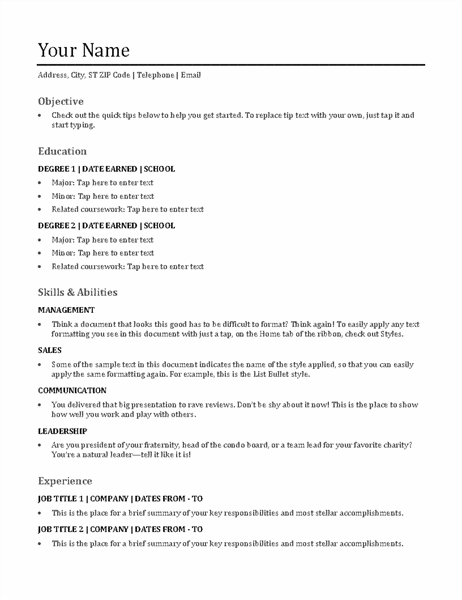 